Annexe 2 des conventions : FICHE CONCLUSION – NORMANDIE FORET CONSEIL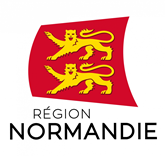 Volet sélectionné(Cocher la case correspondante)□ A □ B □ CIntitulé précis de la prestation : (Type de PSG le cas échéant)Fait le …………………………….., à ……………………………………..Signature du bénéficiaire final,	Signature de la structure (intervenant),Lu et approuvé,	Lu et approuvé,Les informations recueillies dans cette fiche font l’objet d’un traitement informatique destiné à l’instruction et la gestion par la Région Normandie. Vos coordonnées pourront également être utilisées pour l’envoi d’informations relatives à nos dispositifs d’aides dans le domaine agricole et forestier, sauf si vous vous y opposez. Les destinataires des données sont le Service Economie Equine et Forêt Bois de la Région et l’organisme de prestation agréé. Vos données seront conservées x années après la clôture de votre dossier. Conformément à la loi «informatique et libertés » du 6 janvier 1978 modifiée, vous bénéficiez d’un droit d’accès, de rectification et d’opposition aux informations qui vous concernent. Si vous souhaitez exercer ce droit, veuillez-vous adresser au Délégué à la protection des données de la Région Normandie – Abbaye aux Dames – Place Reine Mathilde – CS 30 523 – 14035 CAEN Cedex. Bénéficiaire (responsable) :NOM :                                    Prénom :N° de SIRET : Nom de la structure sociétaire :Adresse :Code postal :                      Commune :Structure agréée de « conseil » :NOM de la structure :Adresse :Code postal :                      Commune :Dates de réalisation du conseilDate 1ère visite : ………………………… Nom et prénom du Conseiller (de la Conseillère) :                                                                 ……………………………………………………………………….Ajouter le cas échéant :Date 2ème visite : ……………………….    Nom et prénom du Conseiller (de la Conseillère) :                                                       …………………………………………………………………………Date 3ème visite : ……………………….    Nom et prénom du Conseiller (de la Conseillère) :                                                       …………………………………………………………………………Date 4ème visite : ……………………….    Nom et prénom du Conseiller (de la Conseillère) :                                                       …………………………………………………………………………Dates de réalisation du conseilDate 1ère visite : ………………………… Nom et prénom du Conseiller (de la Conseillère) :                                                                 ……………………………………………………………………….Ajouter le cas échéant :Date 2ème visite : ……………………….    Nom et prénom du Conseiller (de la Conseillère) :                                                       …………………………………………………………………………Date 3ème visite : ……………………….    Nom et prénom du Conseiller (de la Conseillère) :                                                       …………………………………………………………………………Date 4ème visite : ……………………….    Nom et prénom du Conseiller (de la Conseillère) :                                                       …………………………………………………………………………Synthèse des conclusions du conseilDate de remise du rapport (ou autre voie de restitution) de conseil au bénéficiaire :       |__|__|__|__|__|__|__|__|Synthèse : Indiquer ici les préconisations de façon succincte, l’éventuel plan d’action et son suivi. Cette synthèse est complémentaire au livrable fourni.